муниципального  бюджетного дошкольного  образовательного  учреждения  «Детский  сад п. Гаврилово»на  2017 - 2018  учебный  годп. Гаврилово2017 годСодержание  годового  плана1.  Анализ  результатов  деятельности  ДОУ за 2016-2017  учебный  год 1.Общая характеристика дошкольного образовательного учреждения     Юридический адрес: Российская Федерация, 188870, Ленинградская область, Выборгский район, посёлок Гаврилово, ул. Центральная, д.35б.     Полное наименование учреждения: Муниципальное бюджетное дошкольное образовательное учреждение «Детский сад п. Гаврилово».          Дошкольное учреждение открыто с 1987 года.Собственником имущества и учредителем Учреждения является муниципальное образование «Выборгский район» Ленинградской области. Полномочия собственника имущества Учреждения, функции и полномочия учредителя Учреждения осуществляет администрация муниципального образования «Выборгский район» Ленинградской области   (далее – Учредитель). Адрес  Учредителя: Российская Федерация, 188800, Ленинградская область, город Выборг, улица Советская, дом 12.Учреждение подведомственно комитету образования администрации муниципального образования «Выборгский район» Ленинградской области.     Учреждение является юридическим лицом. Учреждение приобретает права юридического лица с момента его государственной регистрации в порядке, установленном законодательством Российской Федерации.Лицензирование  образовательной деятельности, осуществляемой Учреждением, осуществляется  в соответствии с законодательством Российской Федерации о лицензировании отдельных видов деятельности с учетом особенностей, установленных Федеральным законом «Об образовании в Российской Федерации». Лицензия №034-15 от 03.03.2015 года выдана Комитетом общего и профессионального образования Ленинградской областиВ своей деятельности Учреждение руководствуется: Конституцией Российской Федерации, Федеральным законом от 29.12.2012 г. № 273-ФЗ «Об образовании в Российской Федерации», а также  иными федеральными законами,  нормативными правовыми актами Российской Федерации,  областными законами и иными нормативными правовыми актами Ленинградской области и Выборгского района, регламентирующими деятельность указанного типа организации и настоящим Уставом.  Заведующий МБДОУ «Детский сад п. Гаврилово»:  Раиса Михайловна Безрукова.2. Особенности реализуемых образовательных программ и формы их освоения.Образовательная программа дошкольного образования муниципального бюджетного дошкольного образовательного учреждения «Детский сад п. Гаврилово»   обеспечивает разностороннее развитие детей в возрасте от 1 года 2 месяцев до 7 лет с учетом возрастных и индивидуальных особенностей по основным направлениям развития – физическому, социально – личностному, познавательному, речевому и художественно – эстетическому.Образовательная программа дошкольного образования МБДОУ «Детский сад п. Гаврилово» разработана в соответствии с нормативно-правовыми документами:Конвенцией ООН о правах ребенка;Концепцией  непрерывного образования;Национальной Доктриной развития российского образования до 2021 года;Законом РФ от 21.12.2012  № 273-ФЗ «Об образовании в РФ»;Федерального закона «Об основных гарантиях прав ребенка в Российской Федерации» от 24.07.1998 (с изм. и доп.);Порядок организации и осуществления образовательной деятельности по основным общеобразовательным программам - образовательным программам дошкольного образования» от 30.08.2013 г. № 1014;Приказ Минобрнауки России от 17.10.2013 №1155 «Об утверждении федерального государственного образовательного стандарта дошкольного образования»Санитарно-эпидемиологическими правилами и нормативами СанПиН 2.4.1.3049 - 13 от 15.05.2013 г. № 164.Образовательная программа дошкольного образования МБДОУ «Детский сад п. Гаврилово» определяет содержание и организацию образовательной деятельности на уровне дошкольного образования, обеспечивает развитие личности детей дошкольного возраста в различных видах общения и деятельности с учетом их возрастных, индивидуальных психологических и физиологических особенностей, она определяет объем, содержание и планируемые результаты в виде целевых ориентиров дошкольного образования с учетом ФГОС ДО.Образовательная  программа дошкольного образования МБДОУ «Детский сад п. Гаврилово» направлена на создание:условий для развития ребенка, открывающих возможности для его позитивной социализации, его личностного развития, развития инициативы и творческих способностей на основе сотрудничества со взрослыми и сверстниками и соответствующим возрасту видам деятельности;развивающей предметно-пространственной среды, которая представляет собой систему условий социализации и индивидуализации детей.предполагает решение воспитательно-образовательных задач через:образовательную деятельность, осуществляемую в процессе организации различных видов детской деятельности (игровой, коммуникативной, трудовой, познавательно-исследовательской, продуктивной, музыкально-художественной, чтения); образовательную деятельность, осуществляемую в ходе режимных моментов; самостоятельную деятельность детей; взаимодействие с семьями детей по реализации основной общеобразовательной программы дошкольного образования.направлена на взаимодействие с семьей в целях осуществления полноценного развития ребенка, создания равных условий образования детей дошкольного возраста независимо от материального достатка семьи, места проживания, языковой и культурной среды, этнической принадлежности.Цель образовательной программы дошкольного образования МБДОУ «Детский сад п. Гаврилово» - позитивная социализация и всестороннее развитие ребенка раннего и дошкольного возраста в адекватных его возрасту детских видах деятельности, через создание благоприятных условий для  полноценного проживания ребенком дошкольного детства, формирование основ базовой культуры личности, всестороннее развитие психических и физических качеств в соответствии с возрастными и индивидуальными особенностями, подготовка к жизни в современном обществе, к обучению в школе, обеспечение безопасности жизнедеятельности дошкольника. Содержание образовательной программы дошкольного образования МБДОУ «Детский сад п. Гаврилово» обеспечивает развитие личности, мотивации и способностей детей раннего и дошкольного возраста в различных видах деятельности и охватывает следующие структурные единицы, представляющие определенные направления развития и образования детей - образовательные области:социально-коммуникативное развитие;познавательное развитие;речевое развитие;художественно-эстетическое развитие;физическое развитие.       Содержание образовательной деятельности по каждой образовательной области определяются целями и задачами с учетом возрастных и индивидуальных особенностей детей и реализуются:в процессе непрерывной образовательной деятельности с детьми (НОД),в ходе режимных моментов,в процессе самостоятельной деятельности детей в различных видах детской деятельности,в процессе взаимодействия с семьями детей по реализации программы.3. Условия для осуществления образовательной деятельности3.1. Характеристика здания3.2. Наличие материально-технической базы 3.2.1. Состояние материально-технической базыВ МБДОУ «Детский сад п. Гаврилово» имеется достаточная материально-техническая база, которая соответствует требованиям санитарно-эпидемиологическим правилам и нормативам (СанПиН 2.4.1.3049-13), требованиям пожарной безопасности и охраны жизни и здоровья воспитанников и работников МБДОУ «Детский сад п. Гаврилово» (Постановление Правительства РФ от 25.04.2012 г. № 390). В здании детского сада функционирует 4 группы, в которых имеются: приемная комната, групповая комната, спальня, санитарная комната. Состояние материально-технической базы детского сада соответствует современному уровню образования и требованиям. Групповые помещения оборудованы мебелью  согласно возрасту детей. Детская мебель, кровати, оборудование и инвентарь имеется в достаточном количестве и размещены в соответствии с необходимыми требованиями, промаркированы.  В МБДОУ «Детский сад п. Гаврилово»  имеется  музыкальный и спортивный залы.Также имеется пищеблок, прачечная, медицинский блок. В МБДОУ «Детский сад п. Гаврилово» имеются кабинеты:- заведующего;- методический кабинет;- кабинет педагога-психолога;- кабинет учителя-логопеда;- кабинет завхоза;- кабинет главного бухгалтера. На территории детского сада: 4 участка для прогулок с теневыми навесами, а также с необходимым игровым оборудованием;спортивная площадка; цветники и клумбы, огород; макет для отработки навыков по ПДД. На территории МБДОУ «Детский сад п. Гаврилово» установлено 3 видеокамеры, которые осуществляют круглосуточное наблюдение с целью антитеррористической защищенности.3.2.2. Обеспечение образовательного процесса развивающей предметно-пространственной среды, объектами для проведения практических занятий по заявленным  образовательным программамВ МБДОУ «Детский сад п. Гаврилово» создана развивающая предметно-пространственная среда, соответствующая всем современным санитарным и методическим требованиям. Оснащенность помещений МБДОУ «Детский сад п. Гаврилово» развивающей предметно-пространственной среды обеспечивает оптимальную реализацию образовательного потенциала пространства учреждения, пространства группы, пространства территории детского сада, материалов, оборудования и инвентаря для развития детей дошкольного возраста в соответствии с особенностями каждого возрастного этапа, охраны и укрепления их здоровья, учёта особенностей детей.Развивающая предметно-пространственная среда детского сада полифункциональная. Дошкольники имеют возможность разнообразно использовать детскую мебель, строительный материал, мягкие  модули, развивающие панно, коллекции, бросовый и природный материал в качестве предметов-заместителей.Наличие в группах различных пространств и разнообразных материалов, игр, игрушек и  оборудования обеспечивают вариативность среды. Педагоги периодически меняют игровой  материал, вносят новые предметы, которые стимулируют игровую, двигательную,  познавательную и исследовательскую активность детей и обеспечивают свободу выбора.Организация развивающей предметно-пространственной среды МБДОУ «Детский сад п. Гаврилово»  обеспечивает свободный доступ детей к играм, игрушкам, материалам, пособиям для удовлетворения основных видов детской  активности. Материалы и оборудование находятся в исправном состоянии.Развивающая предметно-пространственная  среда  МБДОУ «Детский  сад  п. Гаврилово»          Организация развивающей предметно-пространственной среды в группах МБДОУ «Детский сад п. Гаврилово» осуществляется с учётом основных направлений развития воспитанника. Обстановка в группах создана таким образом, чтобы предоставить ребёнку возможность самостоятельно делать выбор. Содержание развивающей среды соответствует интересам мальчиков и девочек.Вместе с тем для соответствия развивающей предметно-пространственной среды МБДОУ «Детский сад п. Гаврилово»   федеральному государственному образовательному стандарту дошкольного образования существует необходимость обеспечить образовательное пространство техническими средствами обучения и воспитания, достаточным количеством игрового, спортивного и оздоровительного оборудования и инвентаря. 3.2.3.Наличие локальной компьютерной сети: нет3.2.4 Выход в Интернет, наличие официального сайта: к сети Интернет подключены 3 компьютера. Официальный сайт в сети Интернет – gavrilovods.cit-vbg.ru.3.2.5. Организация питанияПитание обучающихся организовано в 4 групповых помещениях. Качество эстетического оформления групп приема пищи - удовлетворительное, гигиенические условия перед приемом пищи – соблюдаются. Процент охвата горячим питанием составляет - 100%.Хранение продуктов – организовано. Санитарные нормы  соблюдены.Обеспеченность технологическим оборудованием - достаточное, его техническое состояние - соответствует нормативным требованиям. Акты допуска к эксплуатации – оформлены. Требования техники безопасности при работе с использованием технологического оборудования соблюдаются.Санитарное состояние пищеблока, подсобных помещений, технологических цехов и участков  - соответствует санитарным нормам. Документация и инструкции, обеспечивающие деятельность пищеблока и её работников - имеется. Используется  10-дневное меню, утвержденное руководителем образовательного учреждения в соответствии с требованиями СанПиН. Питьевой режим воспитанников организован - кипячение воды на пищеблоке. 3.3.Наличие учебной и учебно-методической литературы     Наличие учебно-методической литературы соответствует требованиям перечня необходимой численности комплектов ООП ДО (основной общеобразовательной программы дошкольного образования). В дошкольном учреждении имеется «Электронный детский сад» и картотека учебно-методической литературы по всем 5 направлениям ФГОС ДО.3.4. Общие сведения о кадрах 3.5. Педагогический стаж3.6. Поощрения и награждения педагогических кадров3.7. Повышение квалификации педагогических кадров (количество педагогов указано в % к общему числу:- курсы повышения квалификации по ФГОС ДО – 100 %;- курсы профессиональной переподготовки по специальности «Дошкольная педагогика и психология» - 40%.3. 8. Аттестация педагогических кадров        4. Содержание образовательной деятельности.Образовательная деятельность в МБДОУ «Детский сад  п. Гаврилово»  осуществляется в соответствии с направлениями развития ребенка, представленными в пяти образовательных областях:социально-коммуникативное развитие;познавательное развитие;речевое развитие;художественно-эстетическое развитие;физическое развитие.Цель, задачи и конкретное содержание образовательной деятельности по каждой образовательной области определяются целями и задачами образовательной программы дошкольного образования МБДОУ «Детский сад п. Гаврилово»  с учетом возрастных и индивидуальных особенностей детей и реализуются:в процессе непрерывной образовательной деятельности с детьми (НОД),в ходе режимных моментов,в процессе самостоятельной деятельности детей в различных видах детской деятельности, в процессе взаимодействия с семьями детей по реализации программы.Анализ реализации образовательных областейАнализ уровня освоения  образовательной программы дошкольного образования5. Анализ контингента воспитанников.5.1. Количество воспитанников: в 2016 – 2017 учебном году общее число воспитанников – 86.5.2. Наличие групп:В МБДОУ  комплектуется 2 группы общеразвивающей направленности:- первая младшая группа;- разновозрастная группа.2 группы компенсирующей направленности для детей с тяжёлыми нарушениями речи:- средне-старшая группа;- старше-подготовительная к школе группа.6. Мониторинг воспитательной деятельности           Система мониторинга, разработанная в МБДОУ «Детский сад п. Гаврилово» обеспечивает комплексный подход к оценке индивидуального развития детей, позволяет осуществлять оценку динамики достижений детей.Мониторинг детского развития осуществляется воспитателями групп, педагогом-психологом, инструктором по физической культуре, музыкальными руководителями и медицинским работником. Основная задача мониторинга — выявить индивидуальные особенности развития каждого ребенка и наметить при необходимости индивидуальный маршрут образовательной работы для максимального раскрытия потенциала детской личности.Мониторинг детского развития воспитанников МБДОУ «Детский сад п. Гаврилово» включает в себя оценку физического развития ребенка,  состояния его здоровья, а также развития общих способностей: познавательных,  коммуникативных и регуляторных.6.1. Организация психолого-педагогической службыВ течение 2016-2017 учебного года в МБДОУ «Детский сад п. Гаврилово»  проводилась психолого-педагогическая работа согласно годовому плану, в его содержание входили следующие цели: создание условий для сохранения и укрепления психологического развития воспитанников детского сада, формирование психолого-педагогической культуры педагогического коллектива и родителей.За истекший период психолого-педагогическое сопровождение велось по следующим направлениям: психодиагностика; психопрофилактика и психологическое просвещение; развивающая и коррекционная работа; психологическое консультирование; организационно-методическая работа.В течение всего учебного года в МБДОУ «Детский сад п. Гаврилово» велась консультативная работа с родителями (законными представителями) и воспитателями. Оказывалась помощь по различным вопросам обучения и развития воспитанников.Просветительская работа педагога-психолога заключалась в выступлениях на педагогических советах, педагогических часах, родительских собраниях, организации папок-передвижек в каждой группе в период  с сентября по май.6.2. Состояние здоровья воспитанниковАнализ состояния здоровья воспитанников6.3. Детский травматизм:6.4. Система работы образовательного учреждения с семьями воспитанников.В МБДОУ «Детский сад п. Гаврилово» в 2016-2017 учебном году  осуществлялась деятельность по установлению и укреплению взаимодействия в системе детский сад – семья. Использовались традиционные и нетрадиционные формы работы, различные виды наглядной агитации, разнообразные мероприятия. Работа по вовлечению родителей в совместную деятельность в МБДОУ «Детский сад п. Гаврилово» велась по трём направлениям.Информационно – аналитическое - изучение семьи, выяснения образовательных потребностей родителей, для согласования воспитательных воздействий на ребёнка работа с родителями в МБДОУ начинается с анкетирования.  Только на аналитической основе возможно осуществление индивидуального, личностно – ориентированного подхода к ребёнку в условиях дошкольного учреждения, повышения эффективности воспитательно-образовательной работы с детьми и построение грамотного общения с их родителями.Познавательное направление - это обогащение родителей знаниями в вопросах воспитания детей дошкольного возраста и создание проектов тематических недель.Наглядно-информационное направление - даёт возможность донести до родителей любую информацию в доступной форме, напомнить тактично о родительских обязанностях и ответственности.В 2016-2017 учебном году  проведены все запланированные родительские собрания, просветительские и индивидуальные консультации, индивидуальные беседы по возникающим вопросам родителей.Анкетирование родителей на предмет удовлетворенности  качеством оказываемых услуг показало, что 98% опрошенных положительно оценивают уход, воспитание и обучение детей в детском саду. Родители достаточно информированы об успехах ребенка, имеют возможность обсудить с педагогическими работниками проблемы, связанные с воспитанием и обучением детей. Почти все родители интересуются и знают, какие образовательные занятия проводятся с их детьми. 98% опрошенных родителей высказали удовлетворенность качеством предоставляемых образовательных услуг.Основные направления и задачи ближайшего развития ДОУ.     Проанализировав состояние и результаты деятельности учреждения за отчетный период учебного года 2016-2017 можно сделать следующие выводы и наметить перспективу развития:- в МБДОУ продолжается введение  федерального государственного образовательного стандарта дошкольного образования;- образовательный процесс, организованный в ДОУ способствует укреплению физического и психического здоровья детей, в том числе их эмоционального благополучия;- ДОУ стремится к созданию благоприятных условий развития детей в соответствии с их возрастными и индивидуальными особенностями и склонностями, развитию способностей и творческого потенциала каждого ребенка.   Необходимо:- продолжать создание условий развития ребенка, открывающих возможности для его позитивной  социализации, его личностного развития;- развивать инициативу и творческие способности детей на основе сотрудничества с взрослыми и сверстниками и соответствующим возрасту видам деятельности;- способствовать постоянному участию педагогов в научно-практических конференциях, конкурсах, выпуске методических пособий, научных статей, том числе используя возможности электронных ресурсов для организации и распространения передового опыта.2.  Основные цели и задачивоспитательно-образовательной работы на 2017 – 2018 учебный годЦель - Обеспечить максимально благоприятные условия для развития творческой, активной, сознательной личности, способной к самопознанию и самореализации в динамично меняющейся социокультурной среде.                 Основные  задачи  реализации  цели:Развитие воображения и творческих способностей детей дошкольного возраста в изобразительной деятельности. Формирование здорового образа жизни  детей и взрослых путем внедрения новых здоровьесберегающих технологий и применением вариативных систем оздоровительной работы.Продолжать формировать речевое общение воспитанников посредством приобщения к театрализованной деятельности.3. Система мероприятий по реализации цели и задач3.1. Педагогические  Советы3.2.  Семинары. Семинары – практикумы3.3. Консультации3.4. Открытые просмотры3.5. Смотры-конкурсы3.6. Организация методических выставокКонтроль и руководство4.1 Фронтальный контроль 4.2 Тематический контроль5 блоков тематической проверки:* Выявление уровня знаний, умений, навыков, воспитанности детей.* Оценка профессиональных умений воспитателя. Эффективность используемых ими методов и приемов работы с детьми. Формы организации детского коллектива. Система профессионального роста педагогов ДОУ.* Уровень планирования режимных моментов, системность и последовательность. Соответствие возрастным особенностям детей и программ, по которым работает учреждение. Наличие в методическом кабинете ДОУ разработок, рекомендаций в помощь к планированию.* Оценка предметно развивающей среды, условий для организации педагогического процесса по данному направлению, наличие разнообразных пособий.* Взаимодействие с родителями для развития ребенка.  Использование разнообразных форм педагогического просвещения родителей. Оценка родителями результативности работы педагога.4.3 Оперативный контроль5. Организационно-управленческая работа5.1 Инструктивно-методические совещания по ознакомлениюс нормативно-правовыми документами Производственные совещания6. Взаимодействие с семьёй6.1 Родительские собранияОбщиеПервая  младшая  группа  «Цыплята»Разновозрастная  группа общеразвивающей направленности «Росток»Средне-старшая группа компенсирующей направленности «Лучик»Старше-подготовительная  к  школе  группа компенсирующей направленности «Солнышко»6.2 КонсультацииПервая младшая группа  «Цыплята»Разновозрастная  группа общеразвивающей направленности «Росток»Средне -старшая  группа компенсирующей направленности «Лучик»Старше - подготовительная  к  школе  группа компенсирующей направленности «Солнышко»6.3 Дни открытых дверей7. Административно-хозяйственная деятельность7. 1 Создание предметно-пространственной развивающей среды7. 2 Приобретение инвентаря, пособий, оргтехники7. 3 График административно-хозяйственного контроля(обслуживающий персонал, административная группа)7. 4 Проведение ремонтных работ8. ПРИЛОЖЕНИЯ К ГОДОВОМУ ПЛАНУ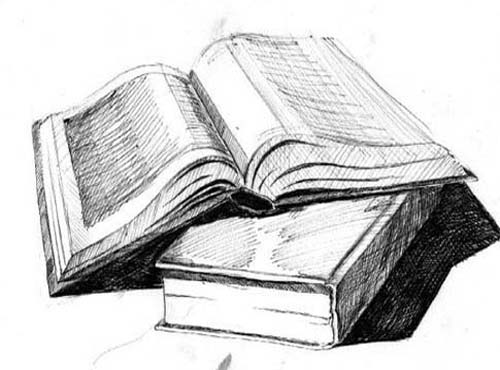 8.1. План летне-оздоровительной работына период 2017-2018 учебный годЦель:Сохранение и укрепление  физического и психического здоровья детей с учетом их индивидуальных особенностейЗадачи:Создать условия, обеспечивающие охрану жизни и укрепление здоровья детей, предупреждение заболеваемости и травматизма.Создать комфортные условия для физического, психического, умственного, художественно-эстетического развития каждого ребенка.Обеспечивать просветительскую деятельность с родителями воспитанников.Система мероприятий по реализации задачКонсультации для педагоговКонтроль и руководствоОрганизационно – управленческая работаИнструктивно – методические совещания Производственные совещанияВзаимодействие с семьейРодительские собранияКонсультацииАдминистративно – хозяйственная деятельностьСоздание предметно – развивающей средыПриобретение инвентаряГрафик административно – хозяйственного контроляПроведение ремонтных работОснащение методического кабинетаФормы оздоровительных мероприятий в летний период8.2. План лечебно-оздоровительной работы8.3. Планы работы специалистов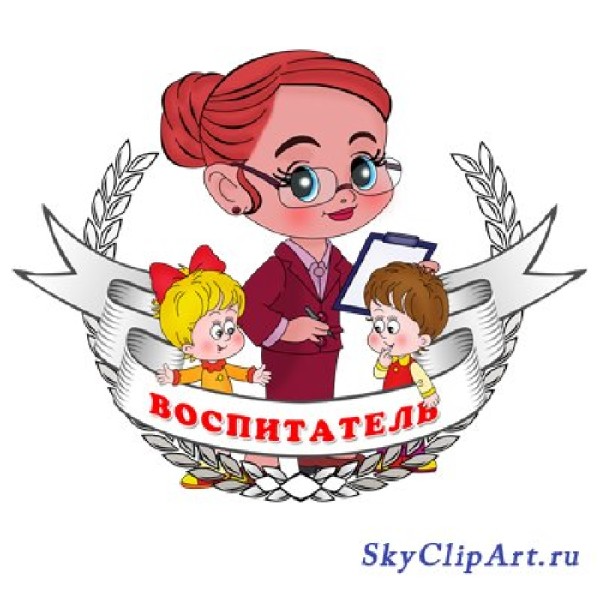             Утвержден                                                                                     на педагогическом Совете     Протокол №1  от 01.09.2017г.     Заведующий МБДОУ      __________ Р.М.Безрукова     Пр. №166-ОД от 01.09.2017г.ПЛАНРАБОТЫмузыкального руководителя  В.В.Человечковойна 2017 –2018 учебный год.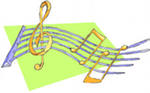 посёлок Гаврилово2017-2018 уч.г.             Утвержден                                                                                     на педагогическом Совете     Протокол №1  от 01.09.2017г.     Заведующий МБДОУ      __________ Р.М.Безрукова     Пр. №166-ОД от 01.09.2017г.ПЛАНРАБОТЫучителя- логопеда  Т.В.Мининковойна 2017 –2018 учебный год.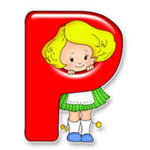 посёлок Гаврилово2017-2018 уч.г. ПЛАН ВЗАИМОДЕЙСТВИЯ МБДОУ «Детский сад п. Гаврилово» с МБОУ «Гавриловская СОШ»на 2017-2018 учебный год8.5. План работы родительского комитета8.6. План музыкальных развлечений8.7. План спортивных развлечений 8.8. План осенних каникулПонедельник «День именинника»    1.Развлечение «День именинника»    2.Концерт по заявкам именинников (в группах)    3.Проведение игр по желанию детей (на улице)    4.Изготовление подарков для именинников (в группах)Вторник «День матери»    1.Развлечение «Мама - самый дорогой человек»     2.Конкурс рисунков «Моя мама»     3.Чтение рассказов и стихов о маме (в группах)    4.Сюрпризы для мамы.Четверг «День здоровья»1.Проведение утренней  гимнастики в игровой форме 2.Спортивный праздник (на участке)3.Игра «Футбол» (в старшей и подготовительной группе)4. Беседа «Правила безопасности»5. Викторина «Если хочешь быть здоров…»                                                Пятница «Ярмарка»« На ярмарке» - театрализованное представление Экскурсия в музей «Народные умельцы»Мастерская умельцев (поделки из природного и бросового материала, рисование и лепка)Народные подвижные игрыПение народных песен, частушек, пестушек.План весенних каникулПонедельник «День сказки»Кукольный театр для детей Постройка сказочных замков из строительного и бросового материала, их обыгрывание (в группах)Викторина «Угадай, из какой сказки»Конкурс рисунков «Моя любимая сказка» 5.  Изготовление атрибутов к сказкам (в группах)Среда «День осторожного пешехода»     1. Развлечение « Незнайка на улице города» 2. Проведение игр по правилам дорожного движения     3. Конкурс рисунков «Дорожные знаки»     4. Целевая прогулка к перекрестку                                                                      5. Игра «Игрушечный город»                                                                   Среда «День семьи»    1.Веселые старты «Мама, папа, я-спортивная семья»    2.Фотовыставка «Моя семья» (в группах)    3. Семейный творческий конкурс (Рисунки, поделки, коллажи)    4.Конкурс «Лучшее портфолио ребенка»Четверг «День защиты природы»    1.Развлечение «Природы жалобная книга»    2. Целевые прогулки в лес    3.Чтение стихов, рассказов о природе.    4.Изготовление скворечников (в группах)    5. «Берегите родную природу!» - рисунки и поделки детей.Пятница «День смеха»    1. «Праздник-безобразник»     2.Изготовление сюрпризов друг другу.    3.Проведение игр по желанию детей (на улице)    4. «Самый необычный костюм» - конкурс костюмов из бросового материала      ( с родителями)8.9. ПМПкЦель: Организовать систему психолого-медико-педагогического сопровождения детей с отклонениями в речевом и психическом развитии Задача: Своевременное выявление отклонений в речевом и психическом развитии воспитанниковПлан работы ПМПк 9. ЛИСТ КОНТРОЛЯ И КОРРЕКТИВЫ К ГОДОВОМУ ПЛАНУКонтрольный лист выполнения годового планаКорректировкак годовому плану на 2017 – 2018 учебный год.ПРИНЯТ на  педагогическом  советеМБДОУ «Детский сад п. Гаврилово»Протокол  № 1 от 01.09.2017 годаУТВЕРЖДЕНзаведующим МБДОУ«Детский сад п. Гаврилово»_____________Р.М.БезруковаПриказ №166-ОД от 01.09.2017г.Названиястр1. Анализ  результатов  деятельности  ДОУ за 2016-2017  учебный  год 2. Цель  и  задачи  воспитательно-образовательной  работы  на  2017-2018  учебный  год3. Система  мероприятий  по  реализации  цели  и  задач3.1. Педагогические  советы3.2.  Семинары,  семинары-практикумы 3.3. Консультации3.4. Открытые  просмотры3.5. Смотры – конкурсы3.6. Организация  методических  выставок4.  Контроль  и  руководство4.1. Фронтальный  контроль4.2. Тематический  контроль 4.3. Оперативный  контроль5.  Организационно-управленческая  работа5.1. Инструктивно-методические  совещания5.2. Производственные  совещания6.  Взаимодействие  с  семьей6.1. Родительские  собрания6.2. Консультации6.3. Дни  открытых  дверей7.  Административно-хозяйственная  деятельность7.1. Создание  предметно-развивающей  среды7.2 Приобретение инвентаря, пособий, оргтехники7.3. График  административно-хозяйственного  контроля7.4. Проведение ремонтных работ8.  Приложения  к  годовому  плану8.1. План  летней оздоровительной  работы8.2. План  лечебно-оздоровительной  работы8.3. Планы  работы  специалистов8.4. План  работы  со  школой8.5. План  работы  родительского  комитета8.6. План работы музыкальных развлечений8.7. План работы спортивных развлечений8.8. План  каникул,  экскурсий,  походов8.9. ПМПк9.  Лист  контроля  и коррективы  к  годовому  плану10. Лист корректировки к годовому плану3161719202121222223252626272830303031323441434647495051535556Год постройки здания   1987 годПроектная мощность  (количество воспитанников)    120 Фактическая мощность  (количество воспитанников)86Вид  помещенияВид  помещенияВид  помещенияОсновное  предназначениеОснащениеКабинет  заведующего  МБДОУКабинет  заведующего  МБДОУКабинет  заведующего  МБДОУ- Индивидуальные консультации, беседы с педагогическим, медицинским, обслуживающим персоналом- Прием посетителей- Работа с родителями- Нормативно–правовая документация- Документация по содержанию  работы  в  МБДОУ (охрана  труда,  приказы, пожарная безопасность, договоры с организациями и пр.)Компьютер, телефонМетодический  кабинетМетодический  кабинетМетодический  кабинет- Осуществление методической помощи  педагогам- Организация консультаций, педсоветов, семинаров и других форм повышения педагогического мастерства- Выставка изделий народного   декоративно-прикладного  искусства- Выставка дидактических и методических материалов для организации работы с детьми по различным направлениям- Ноутбук, компьютер- Библиотека  педагогической, методической и детской  литературы - Библиотека  периодических  изданий- Демонстрационно-наглядный, раздаточный   материал  для НОД- Документация по содержанию работы  в МБДОУ (годовой план, протоколы педсоветов, работа по аттестации, результаты мониторинга детей и педагогов)- Игрушки, муляжи- Изделия  и альбомы народных промысловКабинет педагога-психологаКабинет педагога-психологаКабинет педагога-психолога- Развивающая и коррекционная работа с детьми- Индивидуальные консультации с родителями и педагогами- Занятия по коррекции поведения- Психологическая диагностика- Детская мебель- Развивающие игры, игровой материал- Методическая литература, пособия по психологическому сопровождению детей, родителей и педагогов- Демонстрационно-наглядный, раздаточный   материал для обследования детейМузыкальный залМузыкальный залМузыкальный зал- Утренняя  гимнастика - НОД по музыкальному развитию, развлечения- Театральные и цирковые представления, праздники- Родительские собрания и прочие мероприятия для родителей- Проектор с экраном- Музыкальный центр, аудиокассеты, диски, 2 пианино (классическое и электронное)-  Ширма, атрибуты для театра- Шкафы  с методической литературой и наглядно-демонстрационным материаломФизкультурный залФизкультурный залФизкультурный зал- Утренняя  гимнастика- НОД по физическому развитию, досуги- Родительские собрания - Совместные мероприятия с детьми, родителями и педагогами- Магнитофон, аудиокассеты, диски- Спортивное оборудование для прыжков, метания, лазания- Полки  для  мелкого спортивного оборудования- Методическая литература и демонстрационным материалом.Коридоры МБДОУКоридоры МБДОУКоридоры МБДОУ- Информационно-просветительская  работа  с  сотрудниками  МБДОУ  и  родителями- Стенды для  родителей,  визитка  МБДОУ- Стенды  для  сотрудников (административные  вести, охрана труда, профсоюзный уголок, пожарная безопасность и ГО)Территория МБДОУТерритория МБДОУГрупповые площадки - Прогулки, наблюдения- Игровая  деятельность- Самостоятельная двигательная деятельность- Трудовая  деятельность - Прогулочные  площадки  для  детей  всех  возрастных  групп- Игровое, функциональное,  (навесы, столы, скамьи) и спортивное  оборудование- Песочницы- Клумбы с цветамиТерритория МБДОУТерритория МБДОУ Физкультурная площадка- Физическая культура на свежем воздухе занятие на улице.- Развлечения и досуги- Индивидуальная работа с воспитанниками по отработке физических качеств- Физкультурная площадкаТерритория МБДОУТерритория МБДОУМакет дороги- Образовательная деятельность по отработке ППД-Тематические развлечения - Макет  перекрестка с пешеходными переходами Территория МБДОУТерритория МБДОУОгород- Наблюдения, опытно-экспериментальная деятельность- Трудовая деятельность- Грядки с овощными культурами- Клумбы с цветамиГрупповые  комнатыГрупповые  комнатыГрупповые  комнаты- Проведение  режимных  моментов- Совместная  и  самостоятельная  деятельность  - НОД  в  соответствии  с образовательной программой- Интерактивные планшеты - Детская  мебель для практической деятельности- Игровая  мебель, атрибуты  для  сюжетно-ролевых игр: «Семья», «Гараж», «Магазин», «Больница» «Парикмахерская» и др.- Центры активности- Дидактические, настольно-печатные игры- Конструкторы- Методические  пособия  в  соответствии  с возрастом  детейСпальное помещениеСпальное помещениеСпальное помещение- Дневной  сон  - Гимнастика  после  сна- Спальная  мебель для снаПриемная  комната  (раздевалка)Приемная  комната  (раздевалка)- Информационно-просветительская  работа  с  родителями- Информационные  стенды  для  родителей- Выставки детского творчестваМедицинский  кабинетМедицинский  кабинет- Осмотр детей, консультации  медсестры, врачей.- Консультативно-просветительская  работа с родителями и сотрудниками МБДОУ.- Изолятор- Процедурный  кабинет- Медицинский кабинет.Микроцентры в групповых помещенияхМикроцентры в групповых помещенияхМикроцентры в групповых помещенияхМикроцентры в групповых помещенияхЦентр «Физкультурно-оздоровительный»Центр «Физкультурно-оздоровительный»- Расширение  индивидуального  двигательного опыта  в  самостоятельной  деятельности - Оборудование  для ходьбы, бега, равновесия: коврик массажный, ребристая дорожка- Для прыжков: скакалка- Для катания, бросания, ловли: обруч  большой, мяч для мини-баскетбола, мешочки с грузом  большой, малый, кегли, кольцеброс- Оборудования для ползания и лазания:  6-8 сегментов- Оборудования для общеразвивающих  упражнений: мяч  средний, гантели детские, палка гимнастическая, лента   короткая- Атрибуты  к  подвижным  и спортивным  играмЦентр  «Природы»Центр  «Природы»- Расширение познавательного  опыта, его использование в трудовой деятельности- Комнатные растения в соответствии с возрастными рекомендациями- Стенд  со  сменяющимся  материалом  на  экологическую  тематику- Литература   природоведческого  содержания- Муляжи фруктов,  овощей; дикие и домашние животные- Инвентарь   для  трудовой  деятельности: лейки, пульверизатор, фартуки, совочки, посуда  для  выращивания  рассады  и  др.- Природный   и  бросовый  материалЦентр «Развивающих  игр»Центр «Развивающих  игр»- Расширение  познавательного  сенсорного  опыта  детей- Дидактические  игры- Настольно-печатные  игрыЦентр «Строительных игр»Центр «Строительных игр»- Проживание, преобразование познавательного опыта в продуктивной деятельности- Развитие ручной умелости, творчества- Выработка позиции творца- Напольный  строительный  материал- Конструктор  «Лего» - Пластмассовые  кубики- Транспортные  игрушки  Центр «Ролевых игр» Центр «Ролевых игр»- Реализация  ребенком  полученных  и  имеющихся знаний  об  окружающем  мире  в  игре-  Накопление  жизненного  опыта- Куклы- Постельные  принадлежности- Посуда: столовая, чайная кухонная- СумочкиЦентр «Безопасность»Центр «Безопасность»- Расширение  познавательного  опыта,  его  использование  в повседневной  деятельности - Дидактические, настольные  игры  по  профилактике  ДТП- Макеты  перекрестков,  районов  города-Дорожные  знаки- Литература  о  правилах  дорожного  движенияЦентр «Родной  город/страна»Центр «Родной  город/страна»- Расширение  краеведческих  представлений  детей,  накопление  познавательного  опыта- Иллюстрации, фотографии, альбомы,  художественная  литература    о   достопримечательностях России, города Выборга и посёлка Гаврилово.Центр «Книжный  уголок»Центр «Книжный  уголок»- Формирование умения самостоятельно работать с книгой, «добывать» нужную информацию - Литературный  стенд с оформлением  (портрет писателя, иллюстрации к произведениям)- Детская   художественная  литература в соответствии с возрастом детейЦентр «Театрализованный  уголок»Центр «Театрализованный  уголок»- Развитие  творческих  способностей  ребенка,  стремление  проявить  себя  в  играх-драматизациях - Ширма- Разные  виды   театра: бибабо,  теневой,  настольный,  ролевой, пальчиковый  и др.Центр«Детского творчества»Центр«Детского творчества»- Проживание, преобразование познавательного опыта в продуктивной деятельности - Развитие ручной умелости, творчества. Выработка позиции творца- Цветные  карандаши, восковые  мелки, писчая  бумага, краски, гуашь, кисти для  рисования, пластилин, трафареты, раскраски-  Дополнительный  материал: листья, обрезки  бумаги, кусочки  дерева, кусочки  поролона, лоскутки  ткани, палочки и  др.Центр «Экспериментирования»Центр «Экспериментирования»- Формирование потребности в познании объектов окружающего мира посредством экспериментирования- Развитие интереса к экспериментированию- Обеспечить возможность самостоятельного вариативного поиска решения значимых для детей проблем, требующих экспериментирования и проявления настойчивости в получении результата- Приборы – помощники: компасы, увеличительные стекла, песочные часы, разнообразные магниты.- Прозрачные и непрозрачные сосуды разной конфигурации и разного объема- Природные материалы- Бросовый материал- Разные виды бумаги- Медицинские материалы: пипетки, колбы, деревянные палочки, вата, воронки, шприцы (пластмассовые без игл), марля, мерные ложки, резиновые груши разного объема-  Прочие материалы: зеркала, воздушные шары, зубочистки, мука, соль, стеки, таз.Центр «Музыкальный»Центр «Музыкальный»- Развитие   творческих  способностей  в  самостоятельно-ритмической  деятельности - Музыкальные   инструменты - Предметные картинки «Музыкальные  инструменты» - Музыкально-дидактические  игрыГодВсего педагогических работниковИз нихИз нихПедагогов по уровню образования                          (в том числе совместителей)Педагогов по уровню образования                          (в том числе совместителей)Педагогов по уровню образования                          (в том числе совместителей)Педагогов по уровню образования                          (в том числе совместителей)ГодВсего педагогических работниковсовместителейв том числе преподавателей вузоввысшее образованиесреднее специальноеначальное профессиональноеученая степень2016 /201710--73--Годдо 5 лет от 5 до 10 летот 10 до 15 летот 15 до 20 летсвыше 20 лет2016 /20172-224Всего работников на 1 сентября текущего годаКоличество педагогов, имеющих поощрения и наградыКоличество педагогов, имеющих поощрения и наградыВ том числеВ том числеВ том числеВ том числеВсего работников на 1 сентября текущего года%Почетная грамота Министерства образования и науки Грамоты Комитета образования Грамоты администрации «Гавриловское сельское поселение»Отраслевые награды: значок "Отличник народного просвещения", "Почетный работник общего образования РФ",10880288-Общее кол-во педагоговВсего прошли аттестациюВсего прошли аттестациюКвалификационная категорияКвалификационная категорияКвалификационная категорияКвалификационная категорияКвалификационная категорияКвалификационная категорияОбщее кол-во педагоговКол-во%высшаявысшаяперваяперваясоответствие занимаемой должностисоответствие занимаемой должностиОбщее кол-во педагоговКол-во%Кол-во%Кол-во%Кол-во%1010100770330--Образовательная областьИтогоСредний уровень выполнения программыСоциально-коммуникативное развитиеВысокий 45%        94%Социально-коммуникативное развитиеСредний 55%        94%Социально-коммуникативное развитиеНизкий 0%        94%Познавательное развитиеВысокий 56 %96%Познавательное развитиеСредний 44%96%Познавательное развитиенизкий 0%96%Физическое развитиеВысокий 70 %98 %Физическое развитиеСредний 30 %98 %Физическое развитиеНизкий 0%98 %Речевое развитиеВысокий 45%94%Речевое развитиеСредний 55%94%Речевое развитиеНизкий 0%94%Художественно-эстетическое развитиеВысокий 40 %93%Художественно-эстетическое развитиеСредний 60%93%Художественно-эстетическое развитиеНизкий 0%93%ИТОГО:  95%  95%Показатели2014г.2015г.2016г.Количество дней, пропущенных одним ребёнком по болезни10,5(средний районный показатель 10,3)7,1(средний районный показатель 9,3)8,4(средний районный показатель 9,1)Дизентерия---Энтероколиты -11Корь---Краснуха---Ветряная оспа1233Скарлатина---Дифтерия---Эпидпаротит---Коклюш---В.гепатит---Пневмония---Ангина--1ОРВИ676565Прочие695ВСЕГО:857875Виды травматизма2016/2017Виды травматизмаКоличество случаевЗафиксировано во время образовательного процесса -— в том числе оформлено актами Н-2 -— в том числе со смертельным исходом -Число дорожно-транспортных происшествий   -№п/пТематикаОтветственностьСроки1.«Об итогах летней оздоровительной работы. Организация учебно-воспитательного процесса в новом учебном году»Установочный.  Традиционный.1. Анализ летней оздоровительной работы2.Организация учебно-воспитательного процесса и создание условий для работы с детьми на новый учебный год3.Принятие учебного плана, годового календарного графика.4.Решение  педсовета,  его  обсуждение,  дополнения,  утверждение.Заведующий Ст. воспитательЗаведующийСт. воспитательСентябрь  2.«Развитие воображения и творческих способностей детей дошкольного возраста в изобразительной деятельности»Традиционный.Итоги тематической проверки «Эффективность работы ДОУ по организации изобразительной деятельности дошкольников»;Игровые приёмы на занятиях по изодеятельности;Использование нетрадиционной техники рисования в образовательной области «Художественно-эстетическое развитие»; Презентация опыта работы воспитателей в работе с детьми по художественно – эстетическому воспитанию;«Цвет, как один из факторов снятия психоэмоционального напряжения».Ст. воспитательОхотникова Т.С.Анисенко М.Г.ВоспитателиПедагог - психологНоябрь3.«Роль театрализации в речевом развитии детей»Круглый стол.Выполнение решения предыдущего педсовета.Вступительное слово заведующего.Об итогах тематической проверки «Создание условий для развития театрализованной деятельности детей».Дискуссия по результатам анкетирования родителей «Воспитание у детей интереса к театрализованной деятельности».Деловая игра «Эрудит».Принятие решений.Ст. воспитательЗаведующийСт. воспитательВоспитателиСт. воспитательМарт4. «Выполнение годовых задач работы  детского сада» Итоговый педсовет1. Анализ воспитательно-образовательной работы.  2. Уровень  интегративных качеств воспитанников ДОУ по разделу «Планируемые результаты освоения детьми основной образовательной Программы».3. Результаты готовности выпускников к обучению в школе. 4. Творческие отчеты воспитателей по итогам работы за уч.год, анкетирование «Заявленные проблемы в педагогической работе». 5. Задачи на лето.6. Определение основных педагогических задач на следующий учебный год.Ст. воспитательВоспитателиСт. воспитательВоспитателиСт. воспитательЗаведующийМайНаименованиеСрокиОтветственныеСеминар-практикум «Здоровье детей в наших руках»Цель: активизировать деятельность педагогов. Способствовать приобретению ими опыта коллективной работы, повышать их теоретические знания, совершенствовать практические навыки;  закреплять умение отбирать нужную информацию из разных источников.Реализация двигательной активности детей на занятиях и прогулке.Роль закаливающих мероприятий в оздоровлении дошкольников.Профилактика нарушений осанки.Профилактика плоскостопия.Нетрадиционные формы сотрудничества по формированию основ ЗОЖДекабрьСтарший воспитатель, инструктор по ФИЗОСеминар-практикум «Театрализованные игры в развитии речи старших дошкольников»Консультация «Театрализованная деятельность в развитии речи детей»2. Открытый просмотр театрализованного представления «Гуси-лебеди» (старше-подготовительная группа компенсирующей направленности).ФевральМининкова Т.В., учитель - логопедЧеловечкова В.В., муз.руководитель; Мининкова Т.В., учитель-логопед№№  п/пНазваниеСрокиОтветственные1.Организация совместной деятельности взрослых и детей в режимных моментах и в непосредственной образовательной деятельности. СентябрьСт. воспитатель2.Роль педагога в развитии творческих способностей ребенка – дошкольникаНоябрьЧеловечкова В.В.3.Использование выносного материла на прогулкеОктябрьХлуткова Т.В.4.Воспитание культуры поведения у детей младшего дошкольного возрастаДекабрьКазинская Е.И.5.«Особенности игры на разных этапах дошкольного детства»ЯнварьОхотникова Т.С.6.«Место музыкальных  дидактических игр в игровой деятельности дошкольников»ФевральЧеловечкова В.В., муз. руководитель7.«Особенности формирования грамматически правильной речи у детей разных возрастных групп»МартМининкова Т.В., учитель - логопед8.Математические игры как средство развития логического мышления для дошкольников.АпрельПетрова А.Ю.Тема занятияСроки ОтветственныйОткрытый просмотр непрерывной образовательной деятельности:-Образовательная область «Художественно - эстетическое развитие» (рисование)ОктябрьСт. воспитатель,вос-ль Анисенко М.Г.Просмотр открытого физкультурного занятия с использованием здоровьесберегающих технологий.ДекабрьХлуткова Т.В., инструктор по ФИЗООткрытый просмотр театрализованного представления «Гуси-лебеди» (старше-подготовительная группа компенсирующей направленности).ФевральМининкова Т.В., учитель-логопед; Человечкова В.В., муз.руководительВзаимопосещения непрерывной образовательной деятельности по образовательной области «Речевое развитие»МартВоспитатели всех группНаименованиеСрокиОтветственныеПодведение итогов  конкурса между группами «Разноцветная группа» (начало нового учебного года).СентябрьВоспитателиВыставка совместных работ с родителями «Красные, желтые листья по ветру вьются, летят» (аппликации, коллажи из осенних листьев)Октябрь  ВоспитателиСмотр – конкурс уголков речевого развитияФотовыставка «Родной край: любимые места»НоябрьВоспитателиКонкурс оригинальных украшений групп «Новый год на порог»Выставка детских рисунков «Зимушка хрустальная»ДекабрьВоспитатели,родителиСмотр-конкурс уголков театрализации.Выставка детских работ «Такие разные папы».ФевральВоспитателиКонкурс творческих работ «Моя любимая кукла»Выставка детских работ «Подари открытку маме»Март Воспитатели Выставка детских рисунков  «Дорога в космос»АпрельВоспитатели Выставка детских рисунков «Зеленая планета глазами детей»	Конкурс экологического плакатаМайВоспитателиСодержаниеСрокиОтветственныеНовинки методических пособий, литературы и периодической печатиВ течение годаСт. воспитательГотовимся к педсоветуВ течение годаСтарший воспитательВыставка книг, альбомов, материалов, посвящённых родному краю (Ленинградская область, Выборгский район), посвящённая юбилею ЛенобластиНоябрьСтарший воспитатель,воспитательТематическая выставка поделок «Встречаем Новый Год»ДекабрьСтарший воспитательВыставка методической и детской литературы  к праздникам 23 февраля и 8 Марта.МартСтарший воспитатель, воспитателиВыставка книг и альбомов, посвящённых Дню космонавтикиАпрельСтарший воспитатель, воспитателиВыставка книг и альбомов, посвящённых Дню ПобедыМайСтарший воспитатель, воспитателиОбобщение передового опыта аттестованного педагогаМайСтарший воспитатель, воспитателиСодержаниеСрокиОтветственныеРазновозрастная группа общеразвивающей направленности «Росток»ФевральСтарший воспитательСпециалистыСодержаниеСрокиОтветственные    Готовность к новому учебному году, все возрастные группы    Цель: Определить, готовность воспитательно-образовательной работы; выяснить причины и факторы, определяющие качество педагогической работы с детьми.СентябрьСтарший воспитательЭффективность работы ДОУ по организации изобразительной деятельности дошкольниковЦель: Определить, насколько эффективна воспитательно-образовательная работа по художественно-эстетическому воспитанию детей разных возрастных групп  средствами изобразительной деятельности; выяснить причины и факторы, определяющие качество педагогической работы с детьми по развитию изобразительных навыков.НоябрьСтарший воспитательСоздание условий для развития театрализованной деятельности детей.Цель: определить эффективность воспитательно-образовательной работы по театрализованной деятельности средствами всестороннего обследования воспитательно-образовательного процесса и последовательного педагогического анализа, выяснить причины и факторы, определяющие качества педагогической работы по театрализованной деятельности с детьми.МартСтарший воспитательСодержаниеIXXXIXIIIIIIIIIVVVI-VIIIVI-VIIIГотовность к учебному году*Соблюдение правил внутреннего распорядка*Наличие и состояние документации*Мониторинг знаний и умений детей*Состояние перспективных планов работы по темам самообразования*Уровень подготовки и проведения собраний с родителями*Оборудование уголков для самостоятельной детской деятельности*Подготовка к занятиям*Двигательная активность детей в режиме дня (смотр-конкурс двигательных центров)*Анализ культурно-гигиенических навыков детей во время приема пищи*Обзор сюжетно-ролевых игр*Оценка системы планирования учебно-воспитательного процесса*Конкурс снежных построек*Проведение утренней гимнастики *Проведение упражнений после дневного сна*Оценка звуковой культуры и грамматического строя речи детей*Организация работы дежурных в уголке природы, его оснащение*Смотр выносного материала для игр на зимней прогулке*Использование дидактических игр в учебно-воспитательном процессе*Организация хозяйственно-бытового труда (дежурство, поручения, коллективный труд)*Подготовка воспитателей к занятиям*Анализ навыков детей в рисовании в соответствии с программой*Оценка уровня готовности детей к обучению грамоте (раздел Программы) *Анализ выполнения Программы по разделу «ФЭМП»*Развитие конструктивных умений (анализ выполнения Программы)*Выполнение раздела Программы «Ориентировка в пространстве»*Формирование знаний у дошкольников о ПДД и ОБЖ*Смотр дидактических и развивающих игр по темам самообразования*Сформированность навыков самообслуживания*Утренняя гимнастика на прогулке*Целевые прогулки и экскурсии*Сформированность у детей представлений о сезонных изменениях в природе и труде людей в соответствии с Программой*Наименование инструкцийСрокиОтветственныеОзнакомление с инструктивно-методическими материалами Министерства образования и науки РФ и комитета образования МО «Выборгский район» ЛОВ течение годаЗаведующийСтарший воспитательПроведение инструктажа по технике безопасности, охране жизни и здоровья детей2 раза в годЗаведующийСтарший воспитательПроведение инструктажа по пожарной безопасности и ГО2 раза в годСтарший воспитательЗавхозНаименованиеСрокиОтветственные1.1.1. Основные задачи и направления работы на учебный год.1.2. Правила внутреннего трудового распорядка1.3. Готовность групп и участков к новому учебному годуСентябрьЗаведующий, ст. воспитатель2.2.1.  Состояние работы по организации питания в ДОУ:а) детей – выполнение денежных и натуральных нормб) сотрудников2.2.  О выполнении коллективного договора между администрацией и профкомомНоябрьЗаведующий,старшая медсестраПредседатель профкома3.3.1.Состояние работы по охране жизни и здоровья детей.3.2.Состояние работы по охране труда:а/выполнение соглашения по охране трудаб/отчет о работе комиссии по охране трудаФевральЗаведующий, ст.медсестра,председатель комиссии по охране труда4.О выполнении санитарного режима в ДОУМартЗаведующий, ст.медсестра,ст. воспитательСодержаниеСрокиОтветственные«Цели и задачи МБДОУ на новый 2017-2018 учебный год»СентябрьЗаведующий,старший  воспитатель,старшая медсестра№№п/пТемы  собраний  Сроки1.«Возрастные особенности физического и психического развития детей. Адаптация ребенка к условиям детского сада»Сентябрь2.«Особенности сенсорного воспитания детей»(«Воспитание навыков самообслуживания у детей 2-3 лет»)Январь3.«Двигайтесь на здоровье»Итоги воспитательно-образовательной работы за год» Май№ п/пТемы  собраний  Сроки1.«Возрастные особенности физического и психического развития детей 4-5. Особенности развития речи детей 5-го года жизни» Сентябрь2.«Роль театрализованной деятельности в развитии детей дошкольного возраста. Февраль3.Здоровый образ жизни: формирование у детей навыков ухода за своим телом» Итоги воспитательно-образовательной работы за год»Май№ п/пТемы  собраний  Сроки1.Задачи воспитания и обучения на 2017-2018 уч.годСентябрь2.«Развитие коммуникативных способностей и познавательной активности старших дошкольников через театрализованную деятельностьФевраль3.«Формирование нравственности у детей старшего дошкольного возраста». Итоги воспитательно-образовательной и коррекционной работы за год»Май№№п/пТемы собраний  Сроки1.Задачи воспитания и обучения на 2017-2018 уч.год. Психологическая готовность детей к школьному обучениюСентябрь 2.«Развитие познавательной деятельности детей»Декабрь3.Роль  детского  экспериментирования  в  умственном  и  психическом  развитии  ребенка.Итоги воспитательно- образовательной и коррекционной работы за год.Апрель№ п/пТемы  консультаций  Сроки1.«Наш упрямый малыш»Сентябрь2.Воспитание культурно-гигиенических навыковОктябрь3.«Книжный уголок дома»Ноябрь4.Организация двигательной активности в домашних условияхДекабрь5.«Витаминизация детского меню»Январь6.«Театр кукол приходит к нам в дом»Февраль7.«Весенние прогулки с малышом»Март8.«Вы, ребенок и автомобиль»Апрель9.«Летний отдых с ребенком»Май№ п/пТемы  консультаций  Сроки1.«Гимнастика после сна»Октябрь2.«Пальчиковая гимнастика и развитие речи»Ноябрь3.«Как играть с гиперактивными детьми»Декабрь4.«Игры для девочек и мальчиков»Январь5.Компьютер в жизни ребенка»Февраль6.«Уроки доброты»Март7.«Чему учат сказки?»Апрель8.Вы, ребенок и автомобиль»Апрель9.«Летний отдых с ребенком»Май№ п/пТемы  консультаций  Сроки1.«Игры для девочек и мальчиков»Сентябрь2.«Компьютер в жизни ребенка»Октябрь3.«Учимся отгадывать загадки»Ноябрь4.Игры со снегомДекабрь5.«Развивающие игры для гиперактивных детей»Январь6.Как укрепить здоровье ребенка в условиях семьиФевраль8.«Безопасность детей на городских улицах»Апрель 9.«Летний отдых с ребенком»Май№п/пТемы  консультацийСроки1.«Учимся говорить правильно»Сентябрь2.«Развитие логического мышления»Октябрь3.«Пословицы и поговорки – уроки нравственности»Ноябрь4.«Играем на прогулке»Декабрь5. «Фокусы показывают дети»Январь6.«Гендерный подход к воспитанию дошкольников»Февраль7.«Подарки для мамы»Март8.«Безопасность детей на городских улицах»Апрель9.«Советы будущему первокласснику»Май№МероприятияСрокОтветствен1Театральная неделя (отчётные мероприятия педагогов и специалистов с детьми)МартСтарший воспитатель, воспитатели, муз.руководитель, учитель-логопед2«Детский сад ждет гостей»: посещение утренней гимнастики; посещение непрерывной образовательной деятельности; наблюдение повседневной деятельности детейМайСтарший  воспитатель, воспитатели, специалисты№п/пМероприятияСрокиОтветственные1.Оформление предметно-развивающей среды в группах в соответствии с возрастными особенностями детей, ФГОС ДО.СентябрьВоспитатели2.Оснащение мини-музеев: «Старые вещи»; «Истории «Детского сада п. Гаврилово».В течение годаЗаведующий,ст. воспитатель,воспитатели3.Оформление  уголков художественно – эстетического развития (ИЗО).  ФевральВоспитатели2.Создание здоровьесберегающей среды на участках к летне-оздоровительному сезону.МайВоспитателиИнвентарь СрокОтветственныеПриобретение методической литературы, подписка на периодические изданияВ течение годаСтарший воспитательПриобретение канцелярских товаров для детского садаСентябрьЗаведующий, завхозПриобретение  мебели  для групповых помещенийВ течение годаЗаведующий, завхозПриобретение МФО для методического кабинета1 кварталЗаведующий, завхозПополнение  музыкальной фонотекиВ течение годаМузыкальныйруководительМероприятияСрокОтветственныеПо работе с завхозом и работниками кухни:- Соблюдение санитарного состояния пищеблока;- Соблюдение качества приготовления блюд;- Соблюдение маркировки посуды и оборудований, их использование строго по назначению;- Экономия электроэнергии.в течение годаЗаведующийСтаршая  медсестраПо работе с младшими воспитателями:- Содержание уголка младшего воспитателя в группе;- Соблюдение графика уборки и проветривания;- Соблюдение правил мытья посуды;- Маркировка и использование инвентаря по назначению;- Осуществление режима в карантинной группе.в течение годаЗаведующийСтаршая  медсестраПо работе сторожей:- соблюдение техники безопасности ипротивопожарной осторожности;- своевременная очистка от снега и посыпание дорожек песком;- расчистка тротуаров от мусора и листвы,подрезка кустарников;- увлажнение песка в летнее время.в течение годаЗаведующийЗавхозПо работе со старшей медсестрой:- Обеспечение охраны жизни и здоровья детей, их физического развития и исключения случаев травматизма;- Контроль за соблюдением санитарно-гигиенических условий в группах и на кухне;- Строгое соблюдение питьевого, теплового, дезрежима;- Контроль за физкультурно-оздоровительной работой;- Проведение инструктажа по охране безопасности жизни, оформление наглядного материала;- Витаминизация блюд, соблюдение натуральных норм питания;- Ежемесячное проведение обучения младших воспитателейв течение годаЗаведующийСтарший воспитательЗавхозМероприятияСрокОтветственныйПромывка и опрессовка отопительной системыавгустзавхозКосметический ремонт в групповых помещениях и пищеблоке ДОУиюль-августзавхозПроведение замера сопротивления изоляциив течение годазавхозЗамена ламп в группах и коридорев течение годаЗавхоз, воспитателиКосметический ремонт в медицинском кабинетеиюльЗавхоз, ст. медсестра Косметический ремонт в кабинете заведующегоиюльзавхозМероприятияСрокОтветственные«Организация закаливающих процедур».ИюньВоспитатели«Учебный год не за горами».АвгустСтарший воспитательМероприятияСрокОтветственныеСанитарное состояние участка: проверка оборудования участка на соответствие гигиеническим нормамЕжедневноЗаведующий ЗавхозМедсестраВоспитатели группСанитарно – гигиеническое состояние помещений: Проведение  генеральной и текущей уборкиСоблюдение режима проветриванияЕжедневноМедсестраПитание: Режим хранения продуктов и их транспортировкаДоброкачественность и калорийность продуктовГигиенические требования к выдаче, раздаче и доставке пищи детямСанитарно – гигиеническое состояние оборудованияСанитарно – гигиеническое состояние пищеблока, кладовых ЕжедневноЗаведующийМедсестраПовар ЗавхозПитьевой режим: безопасность и качество питьевой воды, соответствие санитарным нормамЕжедневноМедсестраВоспитателиРазнообразие меню за счет овощей, фруктов, зелени, витаминизация 3-го блюдаМедсестраКладовщикШеф - поварСостояние здоровья и физическое развитие детей: утренний прием детей, состояние детей в течение дня, комплексный осмотр на педикулез и гельминтозыЕжедневноМедсестраСтарший воспитательВоспитателиСостояние одежды и обуви: соблюдение требований к одежде в помещении и на прогулке в соответствии с температурой воздуха и возраста детейЕжедневноМедсестра Воспитатели, Двигательный режим: объем двигательной активности в течение дня, соответствие двигательного режима возрасту детей, разнообразие форм двигательной активности в течение дняЕжедневноМедсестра Воспитатели Система закаливания: воздушные ванны, дыхательная гимнастика, босохождение по песку, травеЕжедневноМедсестраВоспитатели Прогулка: соблюдение требований к проведению прогулки (продолжительность, одежда детей, двигательная активность); содержание и состояние выносного материалаЕжедневноМедсестра Воспитатели Физкультурные занятия: место проведения и его санитарно – гигиеническое состояниеЕжедневноМедсестра, Воспитатели Оздоровительные мероприятия в режиме дня: утренняя гимнастика на улице, гимнастика после сна, двигательная разминка, индивидуальная работа, трудовая деятельность…ЕжедневноМедсестраСтарший воспитательВоспитателиДневной сон: санитарно – гигиеническое состояние помещения, учет индивидуальных особенностей детейЕжедневноМедсестраВоспитателиФизкультурные оздоровительные досуги: санитарное состояние оборудования и безопасности места проведения мероприятия; содержание состояния выносного материалаПо плануМедсестра Старший воспитательМероприятияСрокОтветственныеПроработать с воспитателями нормативно-правовую базу по охране жизни и здоровья детей:- по профилактике детского травматизма;- охране жизни и здоровья детей в летний период;- проведению туристических походов и экскурсий за пределы детского сада;- массовых мероприятий;- занятий спортивными и подвижными играми, спортивными соревнованиями;-  правилами оказания первой помощи.Май - июньЗаведующий«Соблюдение питьевого и санитарно-эпидемиологического режима в летних условиях»Май – июньМедсестра«Инструктаж по пожарной безопасности»Май - июньЗавхозМероприятияСрокОтветственные«Организация работы ДОУ в летний период»МайЗаведующийСтарший воспитатель«Итоги летне-оздоровительной работы МБДОУ. Подготовка МБДОУ к новому учебному году»АвгустЗаведующийСтарший воспитательМероприятияСрокОтветственные«Адаптация детей, вновь поступающих в детский сад, к условиям ДОУ» сентябрьЗаведующийСтарший воспитательМедсестраМероприятияСрокОтветственные«Закаливание детей»ИюньВоспитатели«Лето! Играем с детьми!»  (Игры с водой и песком).ИюньВоспитатели«Экологические сказки»АвгустМедсестраВоспитателиМероприятияСрокОтветственныеОформление цветниковМай-июньЗавхозВоспитатели группМладшие воспитателиОформление огородаМай-июньЗавхозВоспитатели группМладшие воспитателиРемонт игрушек и оборудованияИюнь - августЗавхозВоспитателиМероприятияСрокОтветственныеПриобретение  выносного материала для игровой и трудовой деятельности дошкольниковМай- июньЗавхозПриобретение хозяйственного инвентаря для работы на территории детского садаапрель-май ЗавхозВопросы/месяцИюнь ИюльАвгуст1. Медицинское обеспечение в/о процесса (медсестра)1. Медицинское обеспечение в/о процесса (медсестра)1. Медицинское обеспечение в/о процесса (медсестра)1. Медицинское обеспечение в/о процесса (медсестра)Медицинский и профилактический осмотр детей. Антропометрия*Контроль за проведением оздоровительных мероприятий в режиме дняПостоянноПостоянноПостоянноОрганизация питания.Постоянно Постоянно Постоянно Выполнение санэпидрежима.1 раз в неделю1 раз в неделю1 раз в неделюАнализ посещаемости, заболеваемости. Диспансерный учетПоследний день месяцаПоследний день месяцаПоследний день месяцаВыполнение натуральных норм питания 1 неделя месяца1 неделя месяца1 неделя месяцаСантехминимум МОП. Соблюдение законодательства.Ведение мед. документации. Оснащение медикаментамиСанитарно-гигиеническое содержание помещенийПостоянноПостоянноПостоянноСан-просвет работа с родителями, сотрудниками1 раз в месяц1 раз в месяц1 раз в месяц2. Техническое состояние здания, подсобных помещений (завхоз)2. Техническое состояние здания, подсобных помещений (завхоз)2. Техническое состояние здания, подсобных помещений (завхоз)2. Техническое состояние здания, подсобных помещений (завхоз)Санитарное состояние помещений, территории МБДОУПостоянноПостоянноПостоянноСостояние мебели**Состояние инвентаря, обеспечение дезсредствами1 раз в месяц1 раз в месяц1 раз в месяцСоблюдение инструкции по ОТ и ПБ*Контроль за работой обслуживающего персоналаПостоянноПостоянноПостоянноСохранность имущества**Ведение документации1 раз в месяц1 раз в месяц1 раз в месяцСостояние технического оборудования*3. Методическое обеспечение воспитательно-образовательного процесса.Предметно – развивающая среда  (старший воспитатель)3. Методическое обеспечение воспитательно-образовательного процесса.Предметно – развивающая среда  (старший воспитатель)3. Методическое обеспечение воспитательно-образовательного процесса.Предметно – развивающая среда  (старший воспитатель)3. Методическое обеспечение воспитательно-образовательного процесса.Предметно – развивающая среда  (старший воспитатель)Состояние в/о работы по возрастам 1 раз в месяц1 раз в месяц1 раз в месяцКалендарное планирование, документация педагогов*Наличие, использование и хранение детских работ*Педагогическое просвещение родителей1 раз в месяц1 раз в месяц1 раз в месяцВыполнение инструкций по охране жизни и здоровья  детей**Наглядно-дидактические пособия, их состояние*Состояние предметной среды в группах и МБДОУ.**№МероприятияСрокОтветственные1«Экологический субботник»: уборка территории ДОУ 1 раз в месяцЗавхоз2Частичный  ремонт ограждения   территории ДОУИюнь Завхоз3Замена песка в песочницахМай Завхоз4Покраска оборудования на игровых и  спортивной площадках ДОУМай – июньЗавхоз, воспитатели5Косметический  ремонт групп и помещений МБДОУИюнь - августЗавхоз, воспитатели№МероприятияСрокОтветственные1Составление плана работы на новый учебный год. Июнь – августЗаведующийСтарший воспитатель2Разработка календарных  плановАвгустСтарший воспитатель, воспитатели4Систематизация перспективного планирования с учетом возрастных группИюнь – августСтарший воспитательФормы работыУсловия организацииУсловия организацииУсловия организацииОтветственныеФормы работыМесто Время Продолжительность(мин)ОтветственныеУтренняя гимнастикаНа воздухеЕжедн. передзавтракомМл. гр. - 6                Ср. гр. - 8                   Ст. гр. - 10          Подг. гр.-12 Воспитатели группЗанятияпо физической культуреНа воздухе2 раза в неделю, в часы наименьшей инсоляции (до наступления жары или после ее спада)Мл. гр. – 15       Ср. гр. - 20                  Ст. гр. -25             Подг. гр. - 30Воспитатели группПодвижные игры:Сюжетные;Несюжетные  с элементами соревнований;Дворовые;Народные;С элементами спорта (бадминтон, футбол, баскетбол)На воздухеЕжедн.,в часынаименьшейинсоляцииДля всех возрастных групп – 10-20Воспитатели группДвигательные                разминкиУпражнения на развитие мелкой моторики;Ритмические  движения;Упражнения  на внимание и координацию движений;Упражнения  в равновесии;Упражнения для активизации работы глазныхмышц;Гимнастика    расслабления;Упражнения  на формирование правильной осанки;Упражнения  на формирование свода стопыНа воздухеЕжедн.,в часы наименьшей инсоляцииМл.гр.  - бСр. гр. -  8Ст. гр.  -  10Подг.гр. - 12Воспитатели группЭлементы видов спорта, спортивные упражненияКатание  на самокатах;Езда  на велосипеде;Катание  на роликовых коньках;Футбол; Баскетбол; Бадминтон; На воздухе Ежедн.,в часынаименьшейинсоляцииСр. гр.— 10Ст. гр. — 12Подг.гр. - 15Воспитатели группГимнастика пробужденияГимнастика сюжетно-игрового характера "Сон ушел. Пора вставать. Ножки, ручки всем размять"СпальняЕжедневнопосле дневного снаДля всех возрастныхгрупп — 3 — 5Воспитатели группГимнастика последневного снаУпражнения:С  предметами и без предметов;На  формирование правильной осанки;На  формирование свода стопы;Имитационного  характера;Сюжетные  или игровые;С  простейшими тренажерами (гимнастические мячи, гантели, утяжелители, резиновые кольца, эспандер);На  развитие мелкой моторики;На  координацию движений;В  равновесииСпальня илигрупповоепомещение с доступом свежего воздухаЕжедн.после дневного снаДля всех возрастныхгрупп – 7 - 10ВоспитателиЗакаливающие мероприятияУмывание  прохладной водой, Босохождение Солнечные  и воздушные ванны С учетомспецификизакаливающего мероприятияПо плану и взависимостиот характера закаливающего мероприятияПо усмотрениюмедицинских работниковМедсестраВоспитатели группИндивидуальная работа в режиме дняС учетом специфики индивидуальной работыЕжедн.3-7 Воспитатели группПраздники, досуги,  развлеченияНа воздухе1 раз в неделюНе более 30Музыкальный руководительВоспитатели группСодержание деятельностиСрокКонтроль за физическим развитием и закаливанием детей.Посещение физкультурных занятий во всех группах1 раз в месяцПосещение утренней гимнастикив течение годаКонтроль за регулярным проветриванием группв течение годаКонтроль за проведением прогулок и их длительностьюв течение годаКонтроль за закаливанием детей в группахв течение годаКонтроль за питаниемВедение контроля закладки продуктовЕжедневноПроведение бракеража продуктовЕжедневноПроведение витаминизации третьего блюда витамином «С»ЕжедневноКонтроль за сроком реализации продуктовЕжедневноКонтроль за сохранением суточных пробЕжедневноПодсчет калорийности питания детей1 раз в месяцВоспитание культуры питания детей в группах и обучение правильной сервировке столаЕжедневноСанитарно – просветительская работа.Выпуск санбюллетеня и памятки для родителей1 раз в кварталПроведение консультаций для родителейВ течение годаПроведение санитарно – технического минимума с младшими воспитателями1 раз в месяцОрганизации встреч – лекций родителей с врачамиВ течение годаЛечебно – профилактическая работаРегулярное проведение профилактических прививокЕжемесячноРеакция Манту1 раз в годПроведение кварцевания в группахПри карантинеОрганизация регулярных медосмотров в смотровом кабинете1 раз в кварталРегулярный осмотр детей и сотрудников на педикулез1 раз в 10 днейКонтроль за нервно-психическим развитием детейВ течение годаПостоянный контроль за соблюдением режима дняВ течение годаФиксирование антропометрических данных детей2 раза в годОсуществление анализа физического развития детейВ течение годаОсмотр детей после ОРЗ и в летнее времяВ течение годаНаблюдение за детьми группы «Д»В течение годаКонтроль за соблюдение дез. режима всего ДОУПостоянноКонтроль за соблюдением и ведением фильтра в первой младшей группеПостоянноКонтроль за соблюдением и ведением фильтра в группах во время карантинаПо назначениюСвоевременная изоляция больных детей от здоровых ПостоянноСвоевременное направление детей  к врачу-стоматологу, нуждающихся в санации полости ртаПо назначениюПередавать на врачебные участки информацию обо всех длительно отсутствующих детяхПостоянноПроводить обследование детей на энтеробиоз1 раз в год«Утвержден» Директор  МБОУ «Гавриловская СОШ»_____________ И.И.Тимошик«Утвержден»Заведующий МБДОУ «Детский сад п.Гаврилово»___________Р.М.Безрукова№ЗадачиФорма работыСроки1Становление социальной позиции будущих школьников. Постепенная адаптация детей к школьной жизни1.1. Участие детей подготовительной группы в торжественной линейке 1 сентября.1.2. Развлечение «День Знаний» 1.3. Экскурсия по школе (библиотека, класс, спортивный зал и т.д.).1.4. Совместная практическая деятельность первоклассников и детей подготовительной к школе группы: «Посвящение в первоклассники», «Книжная неделя», «Веселые старты».  СентябрьСентябрьЯнварьПо плану школы2Установление связей и взаимодействие ДОУ и начальной школы, знакомство с формами и методами обучения, обеспечение преемственности в содержании процесса обучения.2.1. Взаимопосещение педагогами ДОУ и учителей школы уроков и занятий.2.2. Оформление карты «Готовность детей к школе».2.3. Встреча с учителем школы «Готовность детей к школе».  По плану школыАпрельМайПо плану школы3Становление правильной позиции родителей будущих школьников, обогащение и активизация их воспитательных умений, помощь в разрешении проблем по подготовке детей к школе.3.1. Посещение родителей открытых занятий в подготовительной группе.3.2. Подготовка для родителей тестов «Готов ли ваш ребенок к школе?» 3.4. Оказание консультативной помощипомощи родителям по подготовке детей к школе.По плану ДОУПо плану школыЯнварьВ течение года№Темы заседанийСодержание деятельности СрокиИсполнители1.Исполнение нормативно-правовых документов, как одно из условий организации сотрудничества детского сада и семьи.Изучение нормативно-правовых документов, локальных актов МБДОУ на родительских собраниях: Закон РФ «Об образовании в Российской Федерации», Устав и т.д. ОктябрьЗаведующийПредседатель родительского комитета,Мед. сестра2.Организация питания детей в ДОУ.Изучение меню – раскладок, технологических карт, контроль за приготовлением блюдНоябрьПредседатель родительского комитета ЗаведующийМед. сестра3.Роль родительской общественности в жизни ДОУ.Организация и проведение новогодних утренников.Анализ участия родителей в жизни детского сада.      Работа с родительскими комитетами групп, музыкальным руководителем по подготовке к утренникам.ДекабрьЗаведующий.Председатель родительского комитетаМуз. руководитель4.Роль семьи в охране жизни и здоровья детейИзучение отношения семьи и уровня ответственности за создание условий по охране жизни и здоровья детей.     Анализ работы ДОУ по сохранению и укреплению здоровья детей.ФевральЗаведующий, воспитателиПредседатель родительского комитета.5.Готовность детей подготовительной к школе группы к школьному обучению.Изучение результатов диагностики, состояния здоровья и обученности выпускников. Обсуждение программы выпускного утренника.АпрельПредседатель родительского комитетаЗаведующий Воспитатели Мед.сестра.6.Организация летне – оздоровительного отдыха детей.Разработка совместного плана работы по организации летнего отдыха детей.Май.ЗаведующийПредседатель родительского комитетаСт.воспитатель7.Помощь родителей в подготовке помещений и территории ДОУ к новому учебному году.Разработка плана работы по подготовке учреждения к новому учебному году.ИюньЗаведующийПредседатель родительского комитета Завхоз№МероприятиеУчастники, группыСрок проведенияОтветственные1.День знанийСредняя,старшая, подготовительная1 сентябряМузыкальный руководитель, воспитатели2.Развлечение «Осень золотая»Все группыОктябрьМузыкальный руководитель, воспитатели3.Развлечение «Наш край»Средняя,старшая, подготовительнаяНоябрьМузыкальный руководитель, воспитатели4.Развлечение«Здравствуй, гостья Зима!»Все группыДекабрьМузыкальный руководитель, воспитатели5.Новогодние утренникиВсе группыДекабрьМузыкальный руководитель, воспитатели6.Рождественские вечераСредняя,старшая, подготовительнаяЯнварьМузыкальный руководитель, воспитатели7.«День защитника Отечества»Все группыФевральМузыкальный руководитель, воспитатели8.Мамин деньВсе группыМартМузыкальный руководитель, воспитатели9.Проводы русской зимы «Масленица»Все группыМартМузыкальные руководители, воспитатели10.«Праздник – безобразник»Средняя,старшая, подготовительнаяАпрельМузыкальный руководитель, воспитатели11.Фестиваль сказокВсе группыАпрельМузыкальные руководители, воспитатели12.День Победы (тематические вечера)Средняя,старшая, подготовительнаяМайМузыкальный руководитель, воспитатели13.День именинникаВсе группы1 раз в кварталМузыкальный руководитель, воспитатели15.Выпуск детей в школуПодготовительнаяк школе МайМузыкальный руководитель, воспитателимесяц1 младшая группаРазновозрастная группаСредне-старшая группаСтарше-подготовительная группаСентябрь«В гостях у осени» (игровое представление)«Сказка осеннего леса (спортивная сказка)«Три поросенка»(спортивное развлечение)«Мама,папа,я- спортивная семья!» (спортивный праздник)Ноябрь«Ай да заиньки!»(игровое представление)«Необитаемый остров»(спортивная сказка)«Необитаемый остров»(спортивное развлечение)«Необитаемый остров»(спортивное развлечение)Декабрь«Вот зима, кругом бело»(игровая программа)«Здравствуй Зимушка-Зима!»(спортивное представление)«Зимняя эстафета»«Зимняя эстафета»Февраль«Игрушки» (по мотивам произведений А.Барто)«Бравые солдаты»!День Защитника Отечества«Аты-баты, мы солдаты!» День Защитника Отечества«Аты-баты, мы солдаты!»День Защитника ОтечестваАпрель«Колобок» театрально-игровое представление«День здоровья и Спорта» (музык-но-спортивное развлечение)«Мама, папа и я – спортивная семья!» (физкультурный досуг для детей и родителей)«Мама, папа и я – спортивная семья!»(физкультурный досуг для детей и родителей)Май«В гости к солнышку!» (спортивная сказка)«Живут в банановом лесу шалуньи-обезьнки» (игровое представление)Военно-спортивная эстафета ко Дню ПобедыВоенно-спортивная эстафета ко Дню ПобедыСодержание работыСрокиОтветственные Оформление нормативно-правовой документации, регламентирующей деятельность ПМПк в предстоящем учебном годуСентябрьПредседатель ПМПкПрием запросов  на работу ПМПк от родителей (законных представителей), педагоговВ течение годаПредседатель ПМПкМедицинское обследование: антропометрия, определение групп здоровья, хронических заболеванийСентябрь – октябрьСтаршая медсестра Логопедическая диагностика: нарушение звуковой и слоговой структуры речи, словарный запас, речевое общение, фонематическое восприятие, связная речьСентябрь – октябрьУчитель -логопедЗаседания ПМПк:Результаты комплексной диагностики детей по запросам родителей (педагогов)Результаты комплексной диагностики вновь поступивших в ДОУ детей.Составление прогноза и  планов индивидуальной коррекционной работы с  каждым ребенком  в соответствии с результатами диагностики.Октябрь ПредседательЧлены  ПМПкОзнакомление родителей (законных представителей) с результатами обследования детей. Оформление договора.Октябрь Председатель ПМПкКоррекционно-развивающая работа по планам индивидуальной коррекционной работы с  каждым ребенком  Ноябрь - январь,Февраль – апрельПредседательЧлены  ПМПкПрофилактические лечебные мероприятияВ течение годаСтаршая медсестра Заседание ПМПк: Результаты 1-го среза скрининга готовности к обучению в школеРезультаты адаптации вновь прибывших детейДекабрь Председатель ПМПкКомплексное обследование состояния речи и познавательных способностей у детей среднего дошкольного возраста для комплектования коррекционной группы для работы на следующий уч.год Декабрь Учитель - логопедУглубленное обследование детей, направляемых на ПМПКПодготовка документов для ПМПК.ДекабрьПредседательЧлены  ПМПкЗаседания ПМПк:Итоги 1 этапа коррекционно-развивающей работы с детьмиУтверждение  планов индивидуальной коррекционной работы с  каждым ребенком  в соответствии с результатами 1 этапа работыЯнварь Председатель ПМПкИндивидуальное консультирование педагогов с целью  дифференцированного подхода к детям по результатам диагностики: логопедической, психологической, физиолого-гигиенической.В течение годаПредседательЧлены  ПМПкИндивидуальная работа с родителями (консультации) по разъяснению значения выполнения рекомендаций ПМПк (ГПМПК), заключение договоров с родителями.В течение годаПредседательЧлены  ПМПкЗаседания ПМПк:Итоги 2 этапа коррекционно-развивающей работы с детьмиУтверждение списков детей для занятий на предстоящий учебный годАнализ эффективности работы ПМПк за год.Май- ПредседательЧлены  ПМПк№МероприятиеМесяцы годаМесяцы годаМесяцы годаМесяцы годаМесяцы годаМесяцы годаМесяцы годаМесяцы годаМесяцы годаМесяцы годаМесяцы годаМесяцы года№Мероприятие9101112123456781Педсоветы2Коллективные просмотры3Консультации 4Семинары5Конкурсы6Выставки7Физкультурные развлечения8Музыкальные развлечения9Каникулы10Родительские собрания11Производственные совещания12Оснащение педагогического процесса№МероприятиеСрок проведенияОтветственныйОтветственный12345678910